Carrera de grado/Profesorado Universitario en Educación Especial conOrientación en Sordas/os e Hipoacúsicas/osPerﬁl de la/del egresada/oTítulo de grado: Profesora/or Universitaria/o en Educación Especial con Orientación en Sordas/os e Hipoacúsicas/os (5 años)La/el Profesora/or Universitaria/o de Educación Especial estará capacitada/o para intervenir en la enseñanza temprana de niñas y niños con discapacidad auditiva, planiﬁcar, implementar y evaluar procesos de enseñanza y de aprendizaje en las instituciones de la modalidad de educación especial y en instituciones de formación docente de nivel superior. Participar en actividades de investigación vinculadas a la educación en general y a la educación especial en particular y en propuestas formativas en instituciones culturales y comunitarias.Plan de estudiosPRIMER AÑOSEGUNDO AÑO** Trabajo de campo con optatividad temática en Curriculum y Didáctica, Sujetos de la Educación, Institución Educativa o Sistema y Política Educativa.Profesora/or Universitaria/o en Educación Especial con Orientación en Sordas/os e Hipoacúsicas/os (3256 hs)Más información: www.unpaz.edu.ar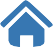 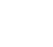 /Unpaz	/Unpaz_Oficial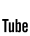 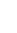 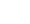 /Unpazcanaloficial/Unpaz_OficialHorasCódigoAsignaturaRégimenSemanalesCorrelatividad01Estado, conocimiento y educaciónCuatrimestral4hs-02Subjetividad, cultura y tecnologíaCuatrimestral4hs-03PedagogíaCuatrimestral4hs-04Problemáticas de la educación para las personas con discapacidadCuatrimestral4hs-05LSA I Nivel ICuatrimestral4hs-06Inglés ICuatrimestral2hs-07Pensamiento pedagógico latinoamericanoCuatrimestral4hs0308Psicología educacionalCuatrimestral4hs0309Curriculum y EnseñanzaCuatrimestral6hs01-0310Introducción a la LingüísticaCuatrimestral3hs-11Inglés IICuatrimestral2hs0612LSA I Nivel IICuatrimestral4hs05HorasCódigoAsignaturaRégimenSemanalesCorrelatividad13Seminario Bilingüe Comunidad SordaCuatrimestral2hs1214Sujetos de la educación inicial y primariaCuatrimestral4hs02-0815Sistema y Política EducativaCuatrimestral4hs01-0216Enseñanza de la Matemática ICuatrimestral4hs0917Enseñanza de Prácticas del Lenguaje ICuatrimestral4hs0918LSA II Nivel IIICuatrimestral4hs1219Enseñanza de Prácticas del Lenguaje IICuatrimestral4hs1720Enseñanza de la Matemática IICuatrimestral4hs1621Introducción a la Lingüística de la LSACuatrimestral4hs10-1822Instituciones educativasCuatrimestral6hs03-1523Sujetos de la educación secundaria y superiorCuatrimestral4hs1424LSA II Nivel IVCuatrimestral4hs18TERCER Código AÑOAsignaturaRégimenHoras Semanales25Trabajo de campo **Anual2.5hsUC especiﬁca deaplicación del TIC26Enseñanza de las prácticas del lenguaje en LSACuatrimestral4hs19-21-2427Enseñanza de las Ciencias Sociales ICuatrimestral4hs0928Enseñanza de las Ciencias Naturales ICuatrimestral4hs0929Sociolingüística y EducaciónCuatrimestral4hs1030LSA III Nivel VCuatrimestral4hs2431Fundamentos de audiología y habilitación auditivaCuatrimestral4hs-32Enseñanza de las Ciencias Sociales IICuatrimestral4hs2733Enseñanza de las Ciencias Naturales IICuatrimestral4hs2834LSA III Nivel VICuatrimestral4hs3035Taller de Práctica ICuatrimestral4hs14-22-23CUARTO AÑOCódigoAsignaturaRégimenHoras SemanalesCorrelatividad36Investigación en educación especialAnual2hs09-2537Políticas públicas y discapacidadCuatrimestral4hs01-1538Educación de personas con discapacidad múltiple y sordocegueraCuatrimestral4hs0439Enseñanza de prácticas delCuatrimestral4hs19-20-21-24-27-28lenguaje plurilingues I40Enseñanza de español como lengua segunda y extranjeraCuatrimestral4hs10-19-2941Taller de Práctica IICuatrimestral4hs3542Trabajo docenteCuatrimestral3hs1543Taller de narración literaria bilingüe y multimodalCuatrimestral2hs34-3944Arte y educación: abordajes curriculares y didácticosCuatrimestral4hs0945Enseñanza de prácticas del lenguaje plurilingues IICuatrimestral4hs3946Enseñanza de las prácticas del lenguaje de la oralidad en españolCuatrimestral4hs10-3147Taller de Práctica IIICuatrimestral4hs4148	Abordaje educativo de los problemasCuatrimestral4hs23del desarrollo del lenguaje49	Educación y Proyecto NacionalCuatrimestral4hs15-3750	Educación física y deporte para las personas sordasCuatrimestral3hs0951	Taller de aprendizaje y participación comunitariaCuatrimestral2.5hs0752	Educación Sexual Integral: abordajes curriculares y didácticosCuatrimestral3hs2353	Taller de práctica IVCuatrimestral4hs47